Сила искусства!26 мая ученики 2 «б» класса посетили кинотеатр «Май» .Нашей большой компанией мы посмотрели фильм «Кролик Питер2». Очень интересное и завораживающее кино. Этот фильм учит нас быть добрее, смелее-не боятся делать ошибки, но и уметь их признавать. Рассказывается о семейных ценностях , о силе дружбы и взаимопонимания. Хотя главные герои и совершили ошибки, они сумели с достоинством выйти из трудной ситуации и не предать своих  близких. Нам очень понравилось  и  было очень весело.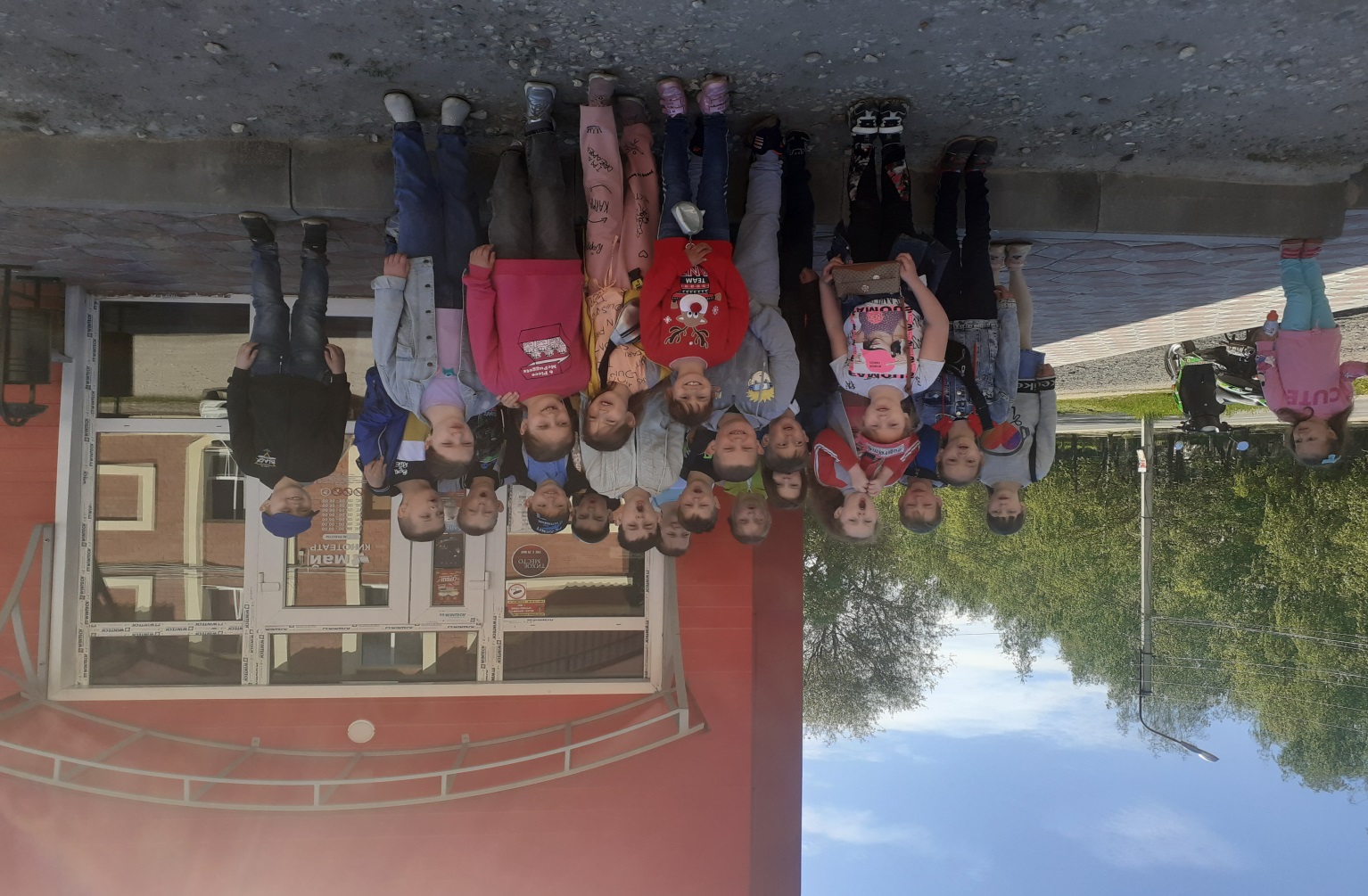 